Схема автобуса ГАУДО «Белгородский областной Центр детского и юношеского туризма и экскурсий» МАN LION’S COACHГосударственный регистрационный номер Н 612 АВ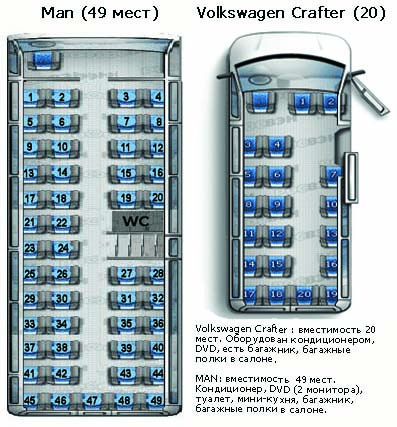 Список пассажиров Фамилия Имя Отчество№ места1Место старшего руководителя группы2Рабочее место экскурсовода3Рабочее место экскурсовода4567891011121314151617181920212223242526Место руководителя группы2728293031323334353637383940414243444546Место руководителя группы474849